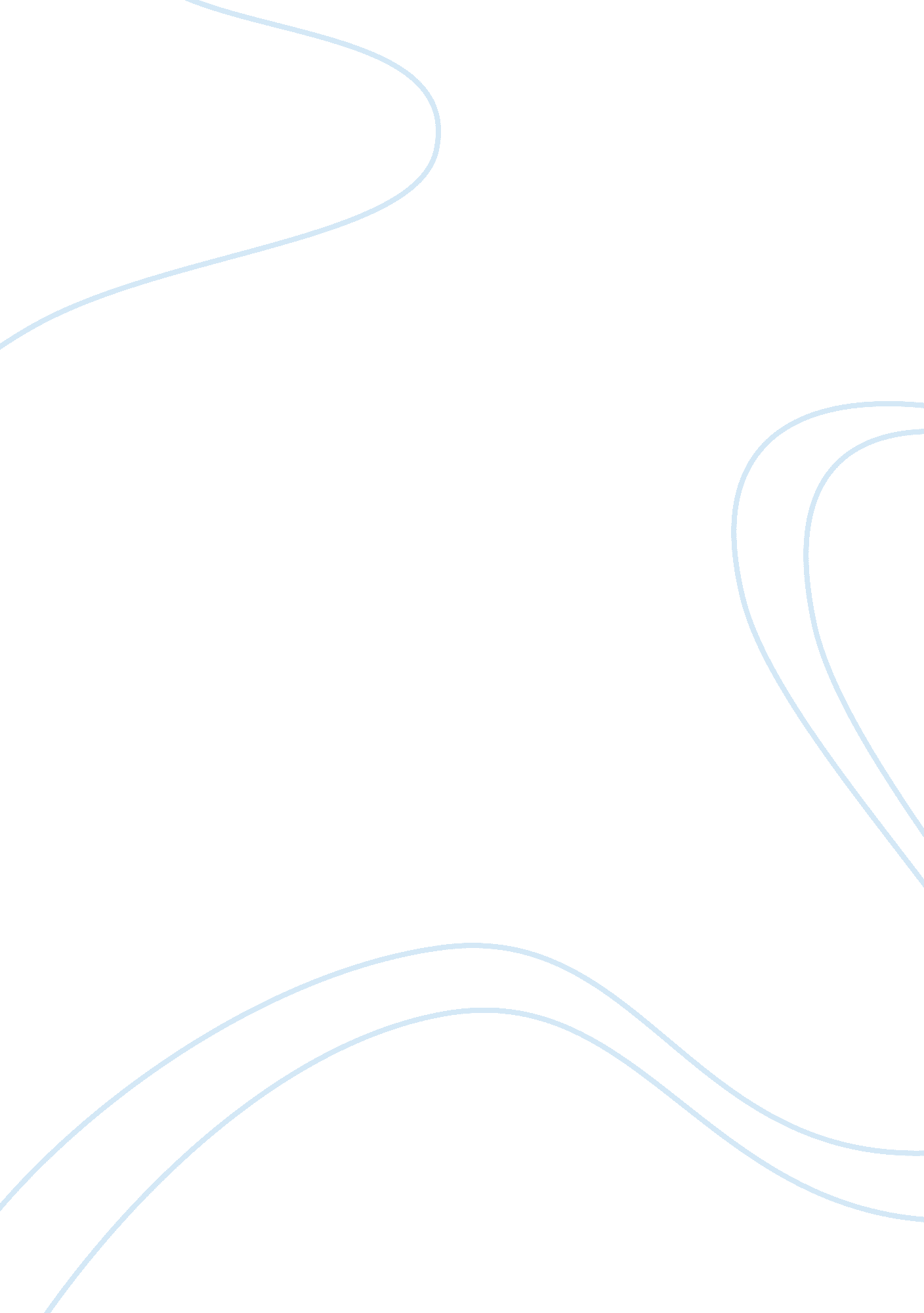 Add leson plan 15264Technology, Computer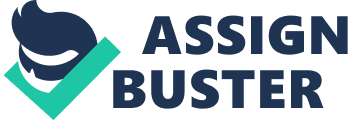 ENMU LESSON PLAN: SPED Odis Franklin Grades 9-12 Subject: Computers Title: Using Microsoft Word Relevance: To prepare students to type a letter. Goal: The students should be able to use a word processor to type a letter. Objectives: The students will turn on the computer. The student will use Windows 95. Materials and Methods: Computer equipment in H. S. computer lab. Focus: Show a flashy letter with pretty artwork in the background. Presentation: Inform students that they will be able to use this information to type a letter to a relative or loved one. Tell them that later they will build on these skills to make a page on the Internet. Explain step by step with the text while the students follow along. Guided Practice: Use the overhead projector along with my computer to show the class how to use the word processor. Allow the students to practice with me. Independent Practice: Assign homework and allow students to practice using the word processor on their own. Allow students to work on homework. Assessment: Pop quiz Closure: Remind student of homework Tell the students what to expect for the next class meeting. Word Count: 190 